Making your Study Break Work for You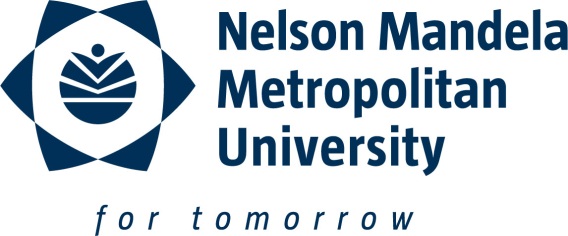 